HERZLICHE EINLADUNG ZUR 45. DEUTSCHEN BIBELFREIZEITDERALBERTA BAPTISTEN VEREINIGUNG09.-12. SEPTEMBER 2021CAMP CAROLINE, ALBERTA1 (403) 722-9906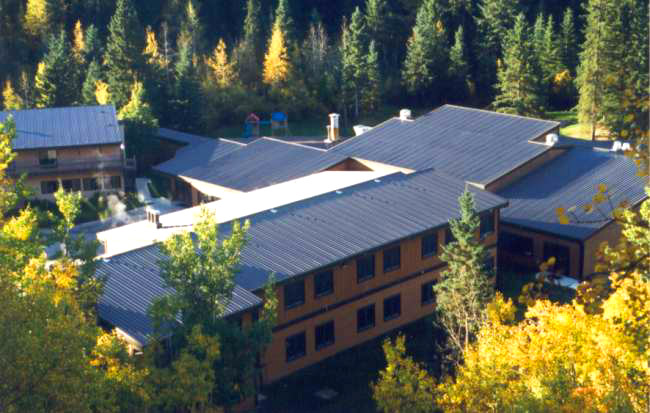 DAS THEMA:Die Vier Messianischen Wunder JesuGASTREDNER:Rev. Hans-Jürgen BeulshausenFREIZEITLEITER:Rev. Hans-Jürgen Beulshausen            GESANGLEITER:	               CHORLEITER:Noch ein Geheimnis	                Br. Harry RiemerPROGRAMMDonnerstag, den 09. September4:00 Uhr 	Anreise und anmelden (Gruppe I) 	Freizeitgebühren bitte jetzt bezahlen.7:00 Uhr	Gemeinsames Grüßen mit ImbissFreitag, den 10. September8:30 Uhr	Morgenandacht9:00 Uhr	Frühstück10:00 Uhr	FREIE ZEIT12:30 Uhr	Mittagessen	(Mittagessen am Freitag nicht im Preis	mit eingeschlossen für Gruppe II)1:30 Uhr	FREIE ZEIT3:30 Uhr	Kaffee Pause	Anreise und anmelden (Gruppe II)	Freizeitgebühren bitte jetzt bezahlen4:00 Uhr	Chor Übung5:30 Uhr	Abendessen7:00 Uhr	Gemeinsames SingenÜberblick:  Viele Jahre lang haben mich Fragen beschäftigt wie: Konnten oder wollten die Juden nicht sehen, dass Jesus der Messias war; was ist die Sünde wider den Heiligen Geist? Was ist das Zeichen des Jona? Einige dieser Fragen wollen wir in diesen Tagen versuchen zu beantworten.Vortrag: Erstes Messianisches Wunder:Die Heilung eines Aussätzigen. (Markus 1:40-45; Matth 8:2-4: Lk 5:12-16)8:30 Uhr	ImbissSamstag, den 11. September 8:30 Uhr	Morgenandacht9:00 Uhr	Frühstück10:00 Uhr	Gemeinsames Singen2. Vortrag: Zweites Messianisches Wunder:Der Konflikt über die Austreibung von bösen Geistern und die Sünde wider den Heiligen Geist(Mark 3:20-30; Matth. 12:22.37)11:15 Uhr	Chor Übung12:30 Uhr	Mittagessen1:30 Uhr	Komitee-Sitzung		FREIE ZEIT3:30 Uhr 	Kaffee Pause5:30 Uhr	Abendessen6:30 Uhr	Mitteilungen und Gemeinsames Singen3. Vortrag: Drittes Messianisches Wunder:Der Konflikt über die Heilung eines Blindgeborenen(Joh. 9:1-41)8:30 Uhr	Wunschlieder am Kamin	Imbiss und anderes mehr…Sonntag, den 12. September8:30 Uhr	Morgenandacht9:00 Uhr	Frühstück10:00 Uhr	Chor Übung10:30 Uhr	GOTTESDIENST mit Freizeitchor4. Vortrag: Viertes Messianisches Wunder:Das Zeichen des Jona (Matth. 12:39-42; Joh 11:1-66; Jona 2:5-7)12:30 Uhr	Mittagessen	Abschluss der Freizeit2:00 Uhr	Packen und Aufräumen!Unser GastrednerRev. Hans-Jürgen Beulshausen, schreibt dazu: Ich bin Pastor (IaR). Den meisten bin ich ohnehin bekannt, entweder als Pastor der Bethel-, Hillview-, oder Zionsgemeinde in Edmonton oder der Central Baptist Church, Kitchener, oder auch als Freizeitleiter unseres Camps. Wer mich noch nicht kennt kann sich darauf freuen (hoffentlich) mich kennenzulernen. Ich gehöre nicht mehr zu den ganz jungen Leuten (80 Jahre) aber auch noch nicht „zum alten Eisen“. Vor allen Dingen freue ich mich sehr, viele von Euch wiederzusehen oder kennenzulernen.
Anmeldungen bitte bis zum 31. August einschicken an:	Mrs. Gisela Labrentz	7520 - 36A Avenue NW	Telefon (780) 405-2117	Edmonton AB  T6K 0L3	E-Mail:  labrentz1@shaw.caBesondere Bekanntmachung: für alle Edmontoner die keine eigene Fahrgelegenheit haben, wollen wir zwei Kleinbusse mieten, einer der Donnerstag fährt und der andere am Freitag. Weitere Fragen: Paul Batke (780) 434-4405COVID 19 REGEL:  Distanzieren und Masken-tragen sind jedem selbst überlassen, Impfungen sind auch nicht verlangt.Wir unterstellen uns den Regeln des Camps und der Provinz mit der Unterschrift jedes Camp Teilnehmers (signed waiver), und sollten Änderungen auftreten, wollen wir uns anpassen.                              Mitzubringen ist:Wecker, Waschzeug, Laken, Bettdecken, Kissen, Hausschuhe, Badesachen, warme Jacke und feste Wanderschuhe, Bibel, Schreibzeug und Geld für Unterkunft, Mahlzeiten und Opfer, aber besonders einen frohen Sinn und ein dankbares Herz!AUF WIEDERSEHEN Im nächsten Jahr,
so der Herr will und wir noch leben!